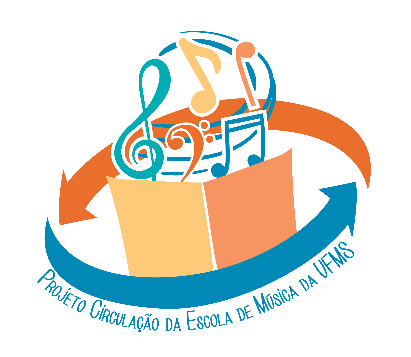 PROJETO CIRCULAÇÃO DA ESCOLA DE MÚSICA DA UFMS - ProCEMPropostaEste projeto visa fomentar a vivência musical de crianças, jovens e adultos, pela realização de apresentações artísticas e oficinas de ensino musical a distância, bem como atividades on-line de curta duração (workshops, open classes, master classes, mini-cursos, performances on-line), promovendo a ampla circulação do conhecimento musical e artístico da UFMS na cidade de Campo Grande e arredores, gratuitamente. O projeto é vinculado à Escola de Música da UFMS, um programa de extensão que desde 2018 atende à comunidade e ao mesmo tempo oportuniza a participação dos acadêmicos do curso de Licenciatura em Música da UFMS como professores – uma vivência didática que tem a supervisão dos Mestres e Doutores do curso. Já o Projeto Circulação da Escola de Música da UFMS (ProCEM) se iniciou no ano de 2020, e inicialmente estavam previstas aulas e oficinas presenciais, bem como apresentações artísticas ao vivo. Contudo, com a situação de pandemia, foi necessário reformular o projeto: os professores precisaram adaptar sua metodologia e materiais didáticos, de forma que passamos a oferecer as aulas de instrumento musical e técnica vocal em modo remoto (à distância); as oficinas esporádicas se transformaram nas atividades on-line e as apresentações artísticas se converteram em lives nas plataformas de videoconferência e redes sociais (Instagram, Facebook, YouTube). Assim, durante o ano de 2020, foram realizados:- aulas de violão e percussão em 2 polos do projeto, à distância;- 12 Master classes: 11 de trombone; 1 de violão;- 6 performances on-line (vídeos curtos): Quarteto Toccata (violões); Arranjo para violão, com Anderson Francellino; Trio Sonoros Brasil (violões e flauta); Luiz Cesar Gonzaga; Marcinho Hipólito (piano popular), Grupo Dominante (violino, violoncelo, piano e violão);- 6 Open classes: História do violão; Introdução à viola caipira; Pandeiro de couro: técnica básica, ritmos e possibilidades; A iniciação na Clarineta: uma abordagem pedagógica; Descomplicando o cello: uma conversa sobre técnica e repertório do violoncelo; Corpo e voz: expressão e técnica.- 8 Workshops: História da música de videogame; Expresse seu canto, Duo Melvini (canto e violão); Bateria – suas origens e exercícios para coordenação; O cavaquinho na música brasileira: do choro ao samba; Trompete: técnicas e fundamentos; Liberdade na guitarra: conhecendo caminhos para entender o braço do instrumento; Fingerstile percussivo: um breve resumo histórico e aplicação prática ao violãoAinda durante o ano de 2020, os professores do projeto elaboraram materiais didáticos para o ensino de instrumento, que estão em fase final de revisão, edição e diagramação para publicação e distribuição gratuita no 2º semestre de 2021. Perspectivas para 2021:Aulas de instrumento musical (a distância) nos projetos; realização das apresentações artísticas em forma de Saraus; continuidade das atividades on-line; lançamento dos materiais didáticos em formato E-book.Equipe do ProCEMCoordenadora: Profa. Dra. Ana Lúcia Gaborim MoreiraGestora: Márcia Gonçalves de Freitas, técnica administrativaFiscal: Prof. Jackes Douglas / Prof. Pieter RahmeierCoordenador pedagógico: Prof. Me. Rafael SalgadoProfessores: 8 acadêmicos do curso de Música, que ministram aulas de Flauta Doce, Teclado, Violão, Violino, Violoncelo e Teoria Musical. Suporte técnico: Gabriel Vital (acadêmico de Música)Divulgação e Comunicação: Bianca Tobin (acadêmica de Jornalismo)Projetos parceiros Associação dos Moradores do bairro Coophavilla II; Instituto IDE (Portal Caiobá); Instituto Livres – Vila Nogueira; Instituto Luther King (Centro);Projeto Som e Vida.Os projetos parceiros oferecem: divulgação das aulas e organização de inscrições;um ambiente com acesso à Internet e dispositivos (notebook, computador, celular) para que os alunos possam receber as aulas on-line;instrumentos musicais para prática dos alunos (compartilhados ou individuais).Custos operacionais Este projeto é financiado por emenda parlamentar, por intermédio do deputado federal Vander Loubet, o que representa a gratuidade das atividades oferecidas pelo projeto. DivulgaçãoAs atividades do projeto são veiculadas pelo canal da TV UFMS no YouTube e nas páginas do projeto nas redes sociais Instagram e Facebook.Contato: Profa. Ana Lúcia Gaborim, (67) 9.9150.1810; ana.gaborim@ufms.br